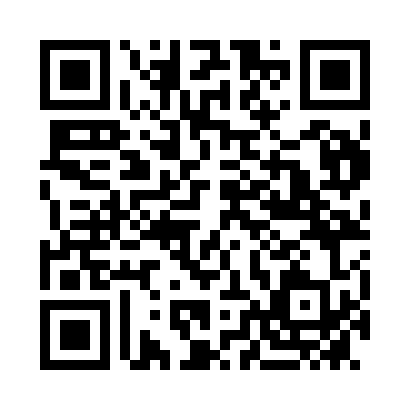 Prayer times for Gablitz, AustriaMon 1 Apr 2024 - Tue 30 Apr 2024High Latitude Method: Angle Based RulePrayer Calculation Method: Muslim World LeagueAsar Calculation Method: ShafiPrayer times provided by https://www.salahtimes.comDateDayFajrSunriseDhuhrAsrMaghribIsha1Mon4:446:3312:594:337:269:092Tue4:416:3112:594:347:289:113Wed4:396:2912:594:357:299:134Thu4:366:2712:584:367:319:155Fri4:346:2512:584:367:329:166Sat4:316:2312:584:377:349:187Sun4:296:2112:574:387:359:208Mon4:266:1912:574:387:369:229Tue4:246:1712:574:397:389:2410Wed4:216:1512:574:407:399:2611Thu4:196:1312:564:407:419:2812Fri4:166:1112:564:417:429:3013Sat4:136:0912:564:427:449:3214Sun4:116:0712:564:427:459:3415Mon4:086:0512:554:437:479:3616Tue4:066:0312:554:447:489:3817Wed4:036:0112:554:447:509:4018Thu4:005:5912:554:457:519:4219Fri3:585:5712:554:457:529:4520Sat3:555:5612:544:467:549:4721Sun3:525:5412:544:477:559:4922Mon3:505:5212:544:477:579:5123Tue3:475:5012:544:487:589:5324Wed3:455:4812:544:488:009:5525Thu3:425:4612:534:498:019:5826Fri3:395:4512:534:498:0310:0027Sat3:365:4312:534:508:0410:0228Sun3:345:4112:534:518:0510:0429Mon3:315:4012:534:518:0710:0730Tue3:285:3812:534:528:0810:09